BACKGROUND INFORMATIONSUMMARY OF REPORTABLE CONDUCT ALLEGATION OR CONVICTIONRISK ASSESSMENTRisk Rating Matrix  - Refer to the ACT Ombudsman Practice Guide No.3 Risk Management for more information.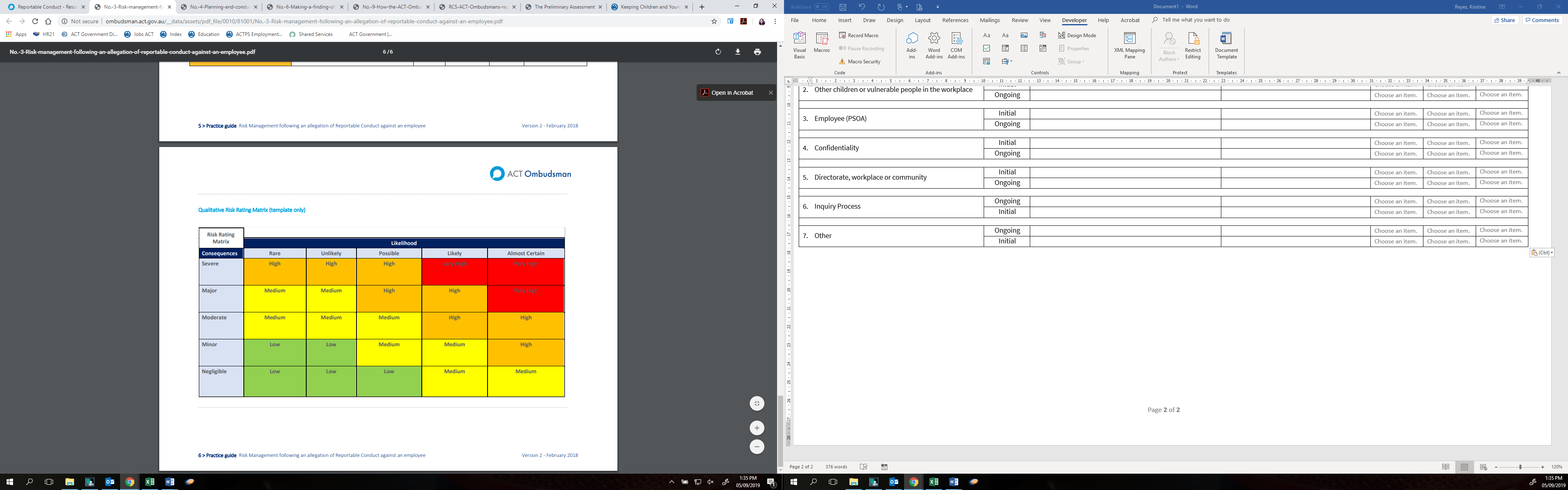 PLANNING AND COORDINATIONSchool/Branch Principal/ManagerDate Allegation was made knownDate Allegation was made knownAllegation received thru: Verbal Email Reported byAllegation received thru: Verbal Email Position/RoleAllegation received thru: Student/Incident Report RISKMAN ReportReport detailsAllegation received thru: Other – provide details: Other – provide details: Other – provide details:Name of child/children: (alleged victim) Details of person subject of the allegation (PSOA)NameDetails of person subject of the allegation (PSOA)Position/RoleAllegationDescription of reportable conduct allegation or convictionReportable Conduct Category123Who/what is at risk?Who/what is at risk?What is the risk and what is the impact of the risk behaviour?Control MeasuresLikelihoodConsequence/ ImpactRisk RatingChild/Children (alleged victim)InitialChild/Children (alleged victim)OngoingOther children or vulnerable people in the workplaceInitialOther children or vulnerable people in the workplaceOngoingEmployee who is subject of the allegation (PSOA)InitialEmployee who is subject of the allegation (PSOA)OngoingConfidentialityInitialConfidentialityOngoingDirectorate, workplace or communityInitialDirectorate, workplace or communityOngoingInquiry ProcessInitialInquiry ProcessOngoingOthersInitialOthersOngoingAre there other agencies involved in the Inquiry?Other agencies may be required to conduct their own investigations. Care should be taken to coordinate inquiries across agencies to lessen the impact on those involved and to avoid jeopardising another agency’s inquiries.  Yes  NoAre there other agencies involved in the Inquiry?Other agencies may be required to conduct their own investigations. Care should be taken to coordinate inquiries across agencies to lessen the impact on those involved and to avoid jeopardising another agency’s inquiries.If Yes, provide agency name, contact person with contact details and impact on Inquiry progress:If Yes, provide agency name, contact person with contact details and impact on Inquiry progress:Supports for Employee (PSOA) Supports for Employee (PSOA) Consider who will be interviewed:Consider who will be interviewed:Consider who will be interviewed:Consider who will be interviewed:Consider who will be interviewed:Name:Position/Role:Name:Position/Role:Name:Position/Role:Name:Position/Role:Sources of Evidence Sources of Evidence 